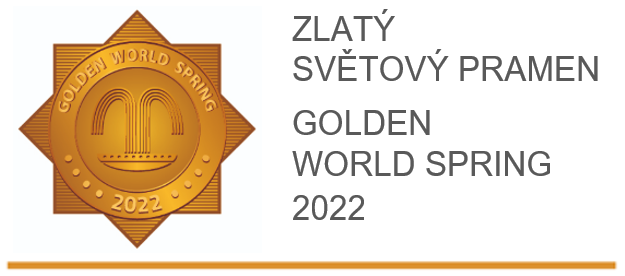 ZÁVAZNÁ PŘIHLÁŠKADO DEGUSTAČNÍ SOUTĚŽE  ZLATÝ SVĚTOVÝ PRAMEN / GOLDEN WORLD SPRING 2022Do degustací závazně přihlašujeme tyto vzorky:Souhlasíme s fakturací poplatku za vzorky do degustací: 500,- Kč + DPH za přihlášený  vzorek,                         prvně přihlášení mají dva vzorky zdarmaMÁME - NEMÁME* zájem na akci se podílet jako vystavovatel nebo obchodní spolupartner.*Nehodící se škrtněte. Firma:Adresa:IČO:DIČ:Odpovědný pracovník:Odpovědný pracovník:e-mail:Telefon:Telefon:Degustací se zúčastní pracovníci:Degustací se zúčastní pracovníci:Degustací se zúčastní pracovníci:Obchodní název produktuKategorieDatum:Razítko, podpis: